Муниципальное общеобразовательное учреждение Красноселькупская средняя общеобразовательная школа «Радуга»Рабочая программа внеурочной деятельности«Планета Почемучек»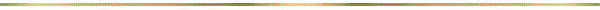 направление -общекультурноекласс обучающихся: 3 класссрок реализации: 2018/2019 учебный год	Составитель: Мишенёва О.В.учитель начальных классов I квалификационная категорияс. Красноселькуп, 2018г.I.Пояснительная записка      «Почемучка» является программой научно-познавательной направленности, предполагает ознакомительный уровень освоения знаний и практических навыков. Общая характеристика программыЦели курса: Образовательные Формирование устойчивого познавательного интереса. Формирование умения анализировать полученную информацию, применять полученные сведения в процессе учения. Развивающие Создание условий для развития у учащихся потребности в ненасыщаемости познавательных процессов в учебной деятельности.Развитие интереса к познанию неизвестного в окружающем мире, осуществление подготовки к самостоятельному изучению научно-популярной литературы. Воспитательные Воспитание коммуникативно-активной коммуникативно-грамотной личности. Воспитание ищущего, информационно всесторонне развитого, творческого, человека, уважительно относящегося к разным точкам зрения, человека умеющего не догматично принимать информацию, а уметь её анализировать и опровергать. Задачи программы: Формирование образа Земли как уникального природного дома человечества, нуждающегося в предельно бережном отношении каждого жителя к своему ближайшему природному окружению и к планете в целом. Расширение экологических представлений младших школьников, формируемых в основном курсе, их конкретизация, иллюстрирование значительным числом ярких, доступных примеров. Обеспечение более широкой и разнообразной, чем это возможно в рамках основного курса, практической деятельности учащихся по изучению окружающей среды. Расширение кругозора учащихся. Развитие их воображения и эмоциональной сферы. Укрепление интереса к познанию окружающего мира, к учебным предметам естественно-научного цикла. Последовательное приобщение учащихся к детской научно-художественной, справочной, энциклопедической литературе и развитие навыков самостоятельной работы с ней. Возраст детей, участвующих в реализации программы.Возраст детей: 9-10 лет. Сроки реализации программы: Программа рассчитана на один год обучения из расчёта 1 час в неделю. 3 класс – 35 часов в годФорма и режим занятий: групповая работа; экскурсии; классные часы; беседы, викторины; коллективные творческие дела; смотры-конкурсы, выставки; экскурсии, поездки, походы; трудовые дела; тренинги; наблюдение учащихся за событиями в посёлке, стране; обсуждение, обыгрывание проблемных ситуаций; ролевые игры;просмотр и обсуждение кинофильмов, мультфильмов Основные методы и технологиитехнология  разноуровневого обучения;развивающее обучение;технология  обучения в сотрудничестве;коммуникативная технология.         Выбор технологий и методик обусловлен необходимостью дифференциации и индивидуализации обучения в целях развития универсальных учебных действий и личностных  качеств ребёнка.II.Планируемые  результатыЛичностные результаты:учиться выполнять различные роли в группе (лидера, исполнителя, критика)оценивать жизненные ситуации (поступки людей) с точки зрения общепринятых норм и ценностейформировать основы российской гражданской идентичности, чувство гордости за свою Родину, российский народ и историю России, осознавать свою этническую и национальную принадлежность; формировать ценности многонационального российского общества; развивать внимательность, настойчивость, целеустремленность, умение преодолевать;развивать мотивы учебной деятельности и формировать личностный смысл учения;развивать самостоятельность и личную ответственность за свои поступки, в том числе в информационной деятельности, на основе представлений о нравственных нормах, социальной справедливости и свободе;формировать эстетические потребности, ценности и чувства;самостоятельно определять и высказывать самые простые общие для всех людей правила поведения (основы общечеловеческих нравственных ценностей).формировать установки на безопасный, здоровый образ жизни, наличие мотивации к творческому труду, работу на результат, бережное отношение к материальным и духовным ценностям.Метапредметные результаты:определять успешность выполнения своего задания в диалоге с учителем.овладевать способностью принимать и сохранять цели и задачи учебной деятельности, поиска средств её осуществления;формировать умения планировать, контролировать и оценивать учебные действия в соответствии с поставленной задачей и условиями её реализации; определять наиболее эффективные способы достижения результата;формировать умения понимать причины успеха/неуспеха учебной деятельности и способности конструктивно действовать даже в ситуациях неуспеха;активно использовать речевые средства и средства информационных и коммуникационных технологий (ИКТ) для решения коммуникативных и познавательных задач;использовать различные способы поиска (в справочных источниках и открытом учебном информационном пространстве сети Интернет), сбора, обработки, анализа, организации, передачи и интерпретации информации;овладевать логическими действиями сравнения, анализа, синтеза, обобщения, классификации по родовидовым признакам, устанавливать аналогии и причинно-следственные связи, строить рассуждения;быть готовым слушать собеседника и вести диалог;  признавать возможность существования различных точек зрения и права каждого иметь свою; излагать своё мнение и аргументировать свою точку зрения и оценку событий;определять общие цели и пути её достижения; уметь договариваться о распределении функций и ролей в совместной деятельности; осуществлять взаимный контроль в совместной деятельности, адекватно оценивать собственное поведение и поведение окружающих;Предметные результаты: осознавать целостность окружающего мира, осваивать основы экологической грамотности, элементарных правил нравственного поведения в мире природы и людей, норм здоровьесберегающего поведения в природной и социальной среде;осваивать доступные способы изучения природы и общества (наблюдение, запись, измерение, опыт, сравнение, классификация и др. с получением информации из семейных архивов, от окружающих людей, в открытом информационном пространстве);развивать навыки устанавливать и выявлять причинно-следственные связи в окружающем мире,оценивать правильность поведения людей в природе, быту.Способы определения результативности и эффективности внеурочной деятельности           Программа внеурочной деятельности «Почемучка» предполагает обучение на двух основных уровнях: первый - информативный, который заключается в изучении правил и закономерностей; второй — практический, позволяющий закрепить полученные знания в новых заданиях, способах действий.Наиболее рациональным способом будет подведение итогов  каждого изучаемого раздела в игровой форме, при организации коллективного творческого дела. Контроль и оценка результатов освоения программы внеурочной деятельности происходит путем архивирования творческих работ обучающихся, накопления материалов по типу «портфолио».Контроль и оценка результатов освоения программы внеурочной деятельности зависит от тематики и содержания изучаемого раздела. Продуктивным будет контроль в процессе организации следующих форм деятельности: викторины, игры, творческие конкурсы, КВНы, ролевые игры, анкетирование, тестирование, проектирование, разгадывание кроссвордов и ребусов.Подобная организация контроля и оценки результатов освоения программы внеурочной деятельности будет способствовать формированию и поддержанию ситуации успеха для каждого обучающегося, а также будет способствовать процессу обучения в командном сотрудничестве, при котором каждый обучающийся будет значимым участником деятельности.3год обучения (35 ч.) Введение (1ч). Раскрытые и нераскрытые загадки нашей планеты: обзор основных тем курса. Романтика научного поиска, радость путешествий и открытий.Тайны за горизонтом (4 ч). Географические открытия в древности. Путешествие Марко Поло. Открытие Америки. Экспедиции Д. Кука. Покорение Северного и Южного полюса. Открытия русских путешественников (А. Никитин, Н. М. Пржевальский). Практические работы с картой.Жили-были динозавры... и не только они (5 ч). Движение материков. Древние материки: Пангея, Лавразия, Гондвана. Как изучают прошлое Земли. Картины развития жизни на нашей планете: жизнь в древнем море, выход организмов на сушу, леса каменноугольного периода, эпоха динозавров, птицы и звери прошлого. Практическая работа: рассматривание окаменелостей. Рекомендуемые внеурочные экскурсии: на геологическое обнажение для поиска окаменелостей, в палеонтологический или геологический музей. Тайны камней (4 ч). Разнообразие камней. Кремень и его роль в жизни первобытного человека. Алмаз, его применение в ювелирном искусстве и технике, знаменитые бриллианты. Загадки янтаря и жемчуга. Обыкновенное чудо — соль. Практические работы: рассматривание образцов (кремень, янтарь, каменная соль и т. д.)Рекомендуемые внеурочные экскурсии: в геологический музей для ознакомления с разнообразием горных пород и минералов. Загадки растений (5 ч). История возделывания и замечательные свойства обычных овощей и фруктов. Интересные особенности и необычное применение распространенных дикорастущих растений («дубовая каша», салат из одуванчиков, чай из иван-чая и т. д.). Практические работы: приготовление салатов и чая с использованием овощей и дикорастущих трав. Рекомендуемые внеурочные экскурсии: в природу для знакомства с местной флорой, в ботанический сад для ознакомления с экзотическими растениями.Утконос и компания (3 ч). История открытия удивительных животных: утконоса, комодского варана, латимерии и др. Рекомендуемые внеурочные экскурсии: в зоопарк, зоологический музей для ознакомления с экзотическими животными. Планета насекомых (4 ч). Бабочки. Совка-агриппа — самая крупная бабочка. Охрана насекомых. Практические работы: рассматривание насекомых в коллекции. Рекомендуемые внеурочные экскурсии: в краеведческий или зоологический музей для ознакомления с энтомологическими коллекциями. Загадки под водой и под землей (6 ч). Морские цветы (актинии), звезды, ежи и другие живые «чудеса». Жизнь в темных глубинах океана. Загадочный мир пещер. Рекомендуемые внеурочные экскурсии: в морской аквариум, дельфинарий, зоологический музей для знакомства с морской фауной. Существование параллельного мира (1 ч). Загадки очевидцев: свидетельства, сомнения, предположения. Заключение (1 ч) Что мы узнали и чему научились за год.Список литературы:Акимушкин И. Мир животных. М., 1971. Алексеев В. А. 300 вопросов и ответов по экологии. Ярославль, 1998. 240 с. Барков А. В. Почему еж с лисой встречаться не любит. М., 1989. 34 с. Воробьева И. А. Язык Земли. Новосибирск, 1973. 152 с. Горощенко В.П. Природа и люди. М., 1976. Григорьев А. Г. Секретные заложники. Томск, 1996. 241 с. Дитрих А., Юрмин С, Кошурникова Н. Почемучка. Л., 1987. Долгих Е. Т., Леонова Т. Г. Загадаю — отгадай! Новосибирск, 1972. Елкина Н. В., Мариничева О. В. Учим детей наблюдать и рассказывать. Ярославль, 1996. Иллюстративная энциклопедия школьника «Мир живой природы». М., 1998. Колбовский Е. Ю. Экология для любознательных, или о чем не узнаешь на уроках. Ярославль, 1998. 256 с. Нуждина Т. Д. Энциклопедия «Чудо — всюду». Мир животных и растений. Ярославль, 1998. Они должны жить. Млекопитающие. М., 1984Плешаков А.А. Зеленые страницы. - М: Просвещение, 2007. Они должны жить. Птицы. М., 1984. Осокин Е. В. Северная книга. Томск, 1993. Петров В. В. Растительный мир нашей Родины. М., 1999. Редкие и исчезающие виды растений и животных Томской области. Томск, 1984. Сабунаев В. Занимательная зоология. Л., 1976. Энциклопедия «Что такое? Кто такой?». Издательство «Педагогика». М. 1990.III.Содержание программыРассмотрено:на заседании методического объединения  __________________________________протокол № от  «    » _______      2018 гСогласовано:зам. директора по УВРТ. А. Ермакова_______от «     »  _______   2018гПринято: на заседании педагогического советапротокол № от  «    »            2018гУтверждено:Директор МОУ КСОШ «Радуга»Т.В. Ефименко приказ № от «    »  ________  2018 гТематическое планирование 3 классТретий год обучения (35 часов)Тематическое планирование 3 классТретий год обучения (35 часов)Тематическое планирование 3 классТретий год обучения (35 часов)Тематическое планирование 3 классТретий год обучения (35 часов)Тематическое планирование 3 классТретий год обучения (35 часов)Тематическое планирование 3 классТретий год обучения (35 часов)Тематическое планирование 3 классТретий год обучения (35 часов)Тематическое планирование 3 классТретий год обучения (35 часов)№ п/пКол-во часов раз-лаСодержание разделаТема занятияФорма организации деятельностиХарактер деятельности учащихсяУУДОценка результатов:предметных,метапредмет-ных11 чВведение Раскрытые и нераскрытые загадки нашей планетыОбзор  основных тем курса ЗАОЧНЫЙ ЭКСКУРСНаучный  поиск, путешествия и открытияПринятие ценностей природного мира, воспитание основ экологической культурыПостроение  простых рассуждений;Установление  причинно-следственных связей в изучаемом круге явлений; Развитие  учебно-познавательного интереса к учебному материалу;Результаты  олимпиад; Участие в научно-практических конференциях 24 ч Тайны за горизонтом *Атлантида – сказка или реальность. (2ч.) *Что такое водопад? Как образовалось Чёрное и Каспийское моря? *Что такое семь чудес света? Практические работы Виртуальные экскурсии Практические работы с картойФормирование внутренней позиции школьника на уровне положительного отношения к школьной действительности, устойчивое следование в поведении моральным нормам.Построение  простых рассуждений;Установление  причинно-следственных связей в изучаемом круге явлений; Развитие  учебно-познавательного интереса к учебному материалу;Результаты  олимпиад; Участие в научно-практических конференциях 35 ч Жили-были динозавры... и не только они *Что такое ледниковый период? * Как нашли ископаемого мамонта? *Что такое меловые отложения? *Голубые киты - миф или реальность? *Что такое сухопутный крокодил? Практическая работаВиртуальная экскурсия в палеонтоло-гический или геологичес-кий музей Практическая работа: рассматрива-ние окаменелос-тейФормирование внутренней позиции школьника на уровне положительного отношения к школьной действительности, устойчивое следование в поведении моральным нормам.Построение  простых рассуждений;Установление  причинно-следственных связей в изучаемом круге явлений; Развитие  учебно-познавательного интереса к учебному материалу;Результаты  олимпиад; Участие в научно-практических конференциях 44 ч Тайны камней *Дальмены – что это? *Откуда взялись статуи на острове Пасха? *Почему нефрит называют национальным камнем Китая? *Откуда взялись алмазы? Практические работы Виртуальная экскурсия в геологичес-кий музей для ознакомления с разнообра-зием горных пород и минералов. Научный  поиск, путешествия и открытия Рассматрива-ние образцов (кремень, янтарь, каменная соль и т. д.)Развитие умения строить сообщения в устной форме, развитие монологической речи Построение  простых рассуждений;Установление  причинно-следственных связей в изучаемом круге явлений;Развитие   учебно-познавательного интереса к учебному материалу; Результаты олимпиад; Участие  в научно-практических конференциях55 ч Загадки растений *История открытия удивительных растений: виктории-регии, раффлезии, сейшельской пальмы и др.(2 часа)*Родина комнатных растений. *Экзотические фрукты: ананас, банан, кокос, финики и др.(2 часа)Экскурсии в природу для знакомства с местной флорой, в ботанический сад для ознакомления с экзотичес-кими растениями. Практические работы: рас-сматривание растений в гербариях, рассматрива-ние овощей, фруктов Составление альбома «Этот удивительный мир!» Правильное использование речевых средств, построение логических рассуждений. Стремиться к сотрудничеству.Построение  простых рассуждений;Установление  причинно-следственных связей в изучаемом круге явлений;Развитие   учебно-познавательного интереса к учебному материалу; Результаты олимпиад; Участие  в научно-практических конференциях63 ч Загадочные животные*Тайна озера Лох-Несс. *Существует ли снежный человек? *Загадки обычных животных («эхолокатор» летучих мышей, способность голубя возвращаться домой, органы чувств кошки и т. д.) Виртуальные экскурсии в зоопарк, зоологичес-кий музей для ознакомления с экзотически-ми животными Составление альбома «Этот удиви-тельный мир!» для наглядностиРазвитие умения ориентироваться в разнообразных способах решения задач, проводить сравнение, учитывать разные мнения, стремиться к сотрудничеству, адекватно воспринимать предложения и оценку учителя, товарищей.Построение  простых рассуждений; Установление  причинно-следственных связей в изучаемом круге явлений; Развитие  учебно-познавательного интереса к учебному материалу; Участие в научно-практических конференциях74 ч Планета насекомых *Разнообразие и многочисленность насекомых, их роль в природе и жизни человека (2 часа)*Жуки. Дровосек-титан — самый крупный жук. *Скарабей — священный жук древних египтян. ЗАОЧНЫЙ ЭКСКУРС в краеведческий или зоологичес-кий музей для ознакомления с энтомоло-гическими коллекциями Практические работы: рас-сматривание насекомых в коллекции. Составление альбома «Этот удивительный мир!» Развитие умения планировать свои действия в соответствии с поставленной задачей и условиями её реализации, учитывать характер сделанных ошибок.Построение  простых рассуждений; Установление  причинно-следственных связей в изучаемом круге явлений; Развитие  учебно-познавательного интереса к учебному материалу; Участие в научно-практических конференциях86 ч Загадки под водой и под землей *Как изучают подводный мир (2 часа) *Киты, дельфины, акулы (2 часа)* История открытия гигантского кальмара (2 часа) Виртуальные экскурсии в морской аквариум, дельфинарий, зоологический музей для знакомства с морской фауной Работа над проектом Составление альбома «Этот удивительный мир!» Развитие умения ориентироваться в разнообразных способах решения задач, проводить сравнение, учитывать разные мнения, стремиться к сотрудничеству, адекватно воспринимать предложения и оценку учителя, товарищей. Построение  простых рассуждений; Установление  причинно-следственных связей в изучаемом круге явлений; Развитие  учебно-познавательного интереса к учебному материалу; Участие в научно-практических конференциях92 чЧто такое НЛО? *Загадки НЛО: свидетельства, сомнения, предположения. Совместная проектная деятельность Защита проектов Проявление познавательной инициативы в учебном сотрудничестве Развитие  учебно-познавательного интереса к учебному материалу 101 чЗаключение *Что мы узнали и чему научились за год.Совместная проектная деятельность Защита проектов Проявление познавательной инициативы в учебном сотрудничестве Развитие  учебно-познавательного интереса к учебному материалу 